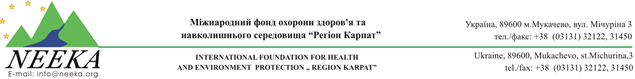 RFQ CCCM2024-1Додаток АСпецифікація на надання послуг  з організації та проведення тренінгів, координаційних зустрічей, харчування (кейтерингу) для внутрішньо-переміщених осіб (ВПО) в Закарпатській обл., в рамках проекту «Надання допомоги з питань захисту, а також базових потреб та житла для ВПО, біженців, репатріантів та осіб, постраждалих від війни в Україні».В разі погодження з вимогами викладеними у Специфікації (Додаток А), учасник тендеру може надати пропозицію:Досвід надання послуг. Портфоліо Виконавця (надати)Наявність кваліфікованого персоналуНаявність реєстраційних документів (Довідка з зазначеним кодом згідно КВЕД, який дає право здійснювати відповідну діяльність). Надати копії документівОплата послуг – безготівкова форма, за фактом виконаних робітВиконавець включає в вартість послуг транспортні витрати.Місце, час проведення та кількість учасників заходу може бути змінено за домовленістю сторін.  Переможці тендеру отримають вимогу щодо збереження своєї оголошеної ціни протягом терміну дії договору.ЗАТВЕРДЖЕНО: Директор МФОЗНС "Регіон Карпат"                          __________________________             Пірчак А.І.СПЕЦИФІКАЦІЯ  ЛОТ № 1СПЕЦИФІКАЦІЯ  ЛОТ № 1СПЕЦИФІКАЦІЯ  ЛОТ № 1Технічне завдання на надання послуг  з організації та проведення координаційних зустрічей для внутрішньо переміщених осіб (ВПО) та приймаючої громади Технічне завдання на надання послуг  з організації та проведення координаційних зустрічей для внутрішньо переміщених осіб (ВПО) та приймаючої громади Технічне завдання на надання послуг  з організації та проведення координаційних зустрічей для внутрішньо переміщених осіб (ВПО) та приймаючої громади Організація та проведення координаційної зустрічі «Нормативно-правові акти щодо взаємовідносин між внутрішньо переміщеними особами та адміністрацією колективного центру»Організація та проведення координаційної зустрічі «Нормативно-правові акти щодо взаємовідносин між внутрішньо переміщеними особами та адміністрацією колективного центру»Організація та проведення координаційної зустрічі «Нормативно-правові акти щодо взаємовідносин між внутрішньо переміщеними особами та адміністрацією колективного центру»Вимоги до УчасникаВимоги до УчасникаВимоги до Учасника1Учасник підтверджує КВЕД, який пов’язаний  з наданням зазначених в цьому Запрошенні послуг КВЕД, який пов’язаний  з наданням зазначених в Специфікації послуг2Переможці отримають вимогу щодо збереження своєї оголошеної ціни Переможці отримають вимогу щодо збереження своєї оголошеної ціни протягом терміну дії укладеного договору. Вимоги до послуг Вимоги до послуг Вимоги до послуг1Локація проведення заходуЗакарпатська область, м. Мукачево, вул. Токаря, 712Кількість заходу1 3Час проведення (орієнтовно)з 13:00 до 14:004Аудиторія 15 осіб5Дата проведення заходу28 лютого 2024 р.6Забезпечення необхідними обладнанням   та матеріалами - входить в вартість послуг
Відповідні матеріали  та обладнання7Послуги з організації харчування учасників - кейтеринг  /харчування: Аудиторія- 15 осіб. Меню орієнтовнеКанапки, бутерброди, чай, кава, вода, сік – в асортиментіСПЕЦИФІКАЦІЯ  ЛОТ № 2СПЕЦИФІКАЦІЯ  ЛОТ № 2СПЕЦИФІКАЦІЯ  ЛОТ № 2Технічне завдання на надання послуг  з організації та проведення тренінгів для внутрішньо переміщених осіб (ВПО) та приймаючої громадиТехнічне завдання на надання послуг  з організації та проведення тренінгів для внутрішньо переміщених осіб (ВПО) та приймаючої громадиТехнічне завдання на надання послуг  з організації та проведення тренінгів для внутрішньо переміщених осіб (ВПО) та приймаючої громадиОрганізація та проведення тренінгу «Участь молоді у житті громади»Організація та проведення тренінгу «Участь молоді у житті громади»Організація та проведення тренінгу «Участь молоді у житті громади»Вимоги до УчасникаВимоги до УчасникаВимоги до Учасника1Учасник підтверджує КВЕД, який пов’язаний  з наданням зазначених в цьому Запрошенні послуг КВЕД, який пов’язаний  з наданням зазначених в Специфікації послуг2Переможці отримають вимогу щодо збереження своєї оголошеної ціниПереможці отримають вимогу щодо збереження своєї оголошеної ціни протягом терміну дії укладеного договору.Вимоги до послугВимоги до послугВимоги до послуг1Локація проведення заходуЗакарпатська область, с. Великий Раковець, вул. Волошина, 2, Молодіжний інтеграційний хаб2Кількість заходу13Час проведення (орієнтовно)з 12:00 до 14:004Аудиторія 15 осіб5Дата проведення заходу29 лютого 2024 р.6Забезпечення необхідними обладнанням   та матеріалами - входить в вартість послуг 
Відповідні матеріали  та обладнання, організація транспортування учасників7Залучення фахівців для проведення тренінгу - входить в вартість послуг1-3 фахівця з відповідними  навичками8Організація транспортування учасників1 транспортний засіб для забезпечення доступу учасників до тренінгу9Послуги з організації харчування учасників -кейтеринг/Харчування: Аудиторія- 15 осіб. Меню орієнтовнеКанапки, бутерброди, чай, кава, вода, сік – в асортименті 

СПЕЦИФІКАЦІЯ  ЛОТ № 3СПЕЦИФІКАЦІЯ  ЛОТ № 3СПЕЦИФІКАЦІЯ  ЛОТ № 3Технічне завдання на надання послуг  з організації та проведення координаційних зустрічей для внутрішньо переміщених осіб (ВПО) та приймаючої громадиТехнічне завдання на надання послуг  з організації та проведення координаційних зустрічей для внутрішньо переміщених осіб (ВПО) та приймаючої громадиТехнічне завдання на надання послуг  з організації та проведення координаційних зустрічей для внутрішньо переміщених осіб (ВПО) та приймаючої громадиОрганізація та проведення координаційної зустрічі «Розгляд можливостей для реабілітації та адаптації ВПО до нових умов життя та роботи»Організація та проведення координаційної зустрічі «Розгляд можливостей для реабілітації та адаптації ВПО до нових умов життя та роботи»Організація та проведення координаційної зустрічі «Розгляд можливостей для реабілітації та адаптації ВПО до нових умов життя та роботи»Вимоги до УчасникаВимоги до УчасникаВимоги до Учасника1Учасник підтверджує КВЕД, який пов’язаний  з наданням зазначених в цьому Запрошенні послуг КВЕД, який пов’язаний  з наданням зазначених в Специфікації послуг2Переможці отримають вимогу щодо збереження своєї оголошеної ціни Переможці отримають вимогу щодо збереження своєї оголошеної ціни протягом терміну дії укладеного договору. Вимоги до послуг Вимоги до послуг Вимоги до послуг1Локація проведення заходуЗакарпатська область, с. Нижній Бистрий, провулок 7302Кількість заходу1 3Час проведення (орієнтовно)з 13:00 до 14:304Аудиторія 15 осіб5Дата проведення заходу14 березня 2024 р.6Забезпечення необхідними обладнанням   та матеріалами - входить в вартість послуг
Відповідні матеріали  та обладнання7Послуги з організації харчування учасників -  кейтеринг /харчування: Аудиторія- 15 осіб. Меню орієнтовнеКанапки, бутерброди, чай, кава, вода, сік – в асортиментіСПЕЦИФІКАЦІЯ  ЛОТ № 4СПЕЦИФІКАЦІЯ  ЛОТ № 4СПЕЦИФІКАЦІЯ  ЛОТ № 4Технічне завдання на надання послуг  з організації та проведення координаційних зустрічей для внутрішньо переміщених осіб (ВПО) та приймаючої громадиТехнічне завдання на надання послуг  з організації та проведення координаційних зустрічей для внутрішньо переміщених осіб (ВПО) та приймаючої громадиТехнічне завдання на надання послуг  з організації та проведення координаційних зустрічей для внутрішньо переміщених осіб (ВПО) та приймаючої громадиОрганізація та проведення координаційної зустрічі «Обговорення стратегії соціальної та економічної підтримки»Організація та проведення координаційної зустрічі «Обговорення стратегії соціальної та економічної підтримки»Організація та проведення координаційної зустрічі «Обговорення стратегії соціальної та економічної підтримки»Вимоги до УчасникаВимоги до УчасникаВимоги до Учасника1Учасник підтверджує КВЕД, який пов’язаний  з наданням зазначених в цьому Запрошенні послуг КВЕД, який пов’язаний  з наданням зазначених в Специфікації послуг2Переможці отримають вимогу щодо збереження своєї оголошеної ціни Переможці отримають вимогу щодо збереження своєї оголошеної ціни протягом терміну дії укладеного договору. Вимоги до послуг Вимоги до послуг Вимоги до послуг1Локація проведення заходуЗакарпатська обл. с. Великий Бичків, вул. Грушевського, 162Кількість заходу13Час проведення (орієнтовно)з 13:00 до 17:004Аудиторія 15 осіб5Дата проведення заходу20 березня  2024 р.6Забезпечення необхідними обладнанням   та матеріалами - входить в вартість послугВідповідні матеріали  та обладнання7Послуги з організації харчування учасників - кейтеринг /харчування: Аудиторія- 15 осіб. Меню орієнтовнеКанапки, бутерброди, чай, кава, вода, сік – в асортиментіСПЕЦИФІКАЦІЯ  ЛОТ № 5СПЕЦИФІКАЦІЯ  ЛОТ № 5СПЕЦИФІКАЦІЯ  ЛОТ № 5Технічне завдання на надання послуг  з організації та проведення тренінгів для внутрішньо переміщених осіб (ВПО) та приймаючої громадиТехнічне завдання на надання послуг  з організації та проведення тренінгів для внутрішньо переміщених осіб (ВПО) та приймаючої громадиТехнічне завдання на надання послуг  з організації та проведення тренінгів для внутрішньо переміщених осіб (ВПО) та приймаючої громадиОрганізація та проведення тренінгу «Підтримка у соціальній адаптації ВПО»Організація та проведення тренінгу «Підтримка у соціальній адаптації ВПО»Організація та проведення тренінгу «Підтримка у соціальній адаптації ВПО»Вимоги до УчасникаВимоги до УчасникаВимоги до Учасника1Учасник підтверджує КВЕД, який пов’язаний  з наданням зазначених в цьому Запрошенні послуг КВЕД, який пов’язаний  з наданням зазначених в Специфікації послуг2Переможці отримають вимогу щодо збереження своєї оголошеної ціни Переможці отримають вимогу щодо збереження своєї оголошеної ціни протягом терміну дії укладеного договору.Вимоги до послугВимоги до послугВимоги до послуг1Локація проведення заходуЗакарпатська обл. м. Хуст2Кількість заходу13Час проведення (орієнтовно)з 12:00 до 15:004Аудиторія 15 осіб5Дата проведення заходу05 квітня  2024 р.6Забезпечення необхідними обладнанням   та матеріалами - входить в вартість послугВідповідні матеріали  та обладнання7Оренда приміщення  для проведення заходу - входить в вартість послуг Площа не менш 100 кв.м8Залучення фахівців для проведення тренінгу- входить в вартість послуг1-3 фахівця з відповідними  навичками9Послуги з організації харчування учасників - кейтеринг/харчування: Аудиторія- 15 осіб. Меню орієнтовнеКанапки, бутерброди, чай, кава, вода, сік – в асортиментіСПЕЦИФІКАЦІЯ  ЛОТ № 6СПЕЦИФІКАЦІЯ  ЛОТ № 6СПЕЦИФІКАЦІЯ  ЛОТ № 6Технічне завдання на надання послуг  з організації та проведення координаційних зустрічей для внутрішньо переміщених осіб (ВПО) та приймаючої громадиТехнічне завдання на надання послуг  з організації та проведення координаційних зустрічей для внутрішньо переміщених осіб (ВПО) та приймаючої громадиТехнічне завдання на надання послуг  з організації та проведення координаційних зустрічей для внутрішньо переміщених осіб (ВПО) та приймаючої громадиОрганізація та проведення координаційної зустрічі «Обговорення стратегії соціальної та економічної підтримки»Організація та проведення координаційної зустрічі «Обговорення стратегії соціальної та економічної підтримки»Організація та проведення координаційної зустрічі «Обговорення стратегії соціальної та економічної підтримки»Вимоги до УчасникаВимоги до УчасникаВимоги до Учасника1Учасник підтверджує КВЕД, який пов’язаний  з наданням зазначених в цьому Запрошенні послуг КВЕД, який пов’язаний  з наданням зазначених в Специфікації послуг2Переможці отримають вимогу щодо збереження своєї оголошеної ціни Переможці отримають вимогу щодо збереження своєї оголошеної ціни протягом терміну дії укладеного договору. Вимоги до послуг Вимоги до послуг Вимоги до послуг1Локація проведення заходуЗакарпатська область, с. Дубове, вул. Гагаріна, 12Кількість заходу1 3Час проведення (орієнтовно)з 14:00 до 16:004Аудиторія 15 осіб5Дата проведення заходу10 квітня 2024 р.6Забезпечення необхідними обладнанням   та матеріалами - входить в вартість послуг
Відповідні матеріали  та обладнання7Послуги з організації харчування учасників -  кейтеринг / харчування: Аудиторія- 15 осіб. Меню орієнтовнеКанапки, бутерброди, чай, кава, вода, сік – в асортиментіСПЕЦИФІКАЦІЯ  ЛОТ № 7СПЕЦИФІКАЦІЯ  ЛОТ № 7СПЕЦИФІКАЦІЯ  ЛОТ № 7Технічне завдання на надання послуг  з організації та проведення тренінгів для внутрішньо переміщених осіб (ВПО) та приймаючої громадиТехнічне завдання на надання послуг  з організації та проведення тренінгів для внутрішньо переміщених осіб (ВПО) та приймаючої громадиТехнічне завдання на надання послуг  з організації та проведення тренінгів для внутрішньо переміщених осіб (ВПО) та приймаючої громадиОрганізація та проведення тренінгу «Протидія гендерно зумовленому насильству»Організація та проведення тренінгу «Протидія гендерно зумовленому насильству»Організація та проведення тренінгу «Протидія гендерно зумовленому насильству»Вимоги до УчасникаВимоги до УчасникаВимоги до Учасника1Учасник підтверджує КВЕД, який пов’язаний  з наданням зазначених в цьому Запрошенні послуг КВЕД, який пов’язаний  з наданням зазначених в Специфікації послуг2Переможці отримають вимогу щодо збереження своєї оголошеної ціни Переможці отримають вимогу щодо збереження своєї оголошеної ціни протягом терміну дії укладеного договору. Вимоги до послуг Вимоги до послуг Вимоги до послуг1Локація проведення заходуЗакарпатська область, м. Свалява2Кількість заходу13Час проведення (орієнтовно)з 13:00 до 17:004Аудиторія 15 осіб5Дата проведення заходу24 квітня 2024 р.6Забезпечення необхідними обладнанням   та матеріалами - входить в вартість послуг
Відповідні матеріали  та обладнання7Послуги з організації харчування учасників  - кейтеринг  /харчування: Аудиторія- 15 осіб. Меню орієнтовнеКанапки, бутерброди, чай, кава, вода, сік – в асортименті8Організація транспортування учасників1 транспортний засіб для забезпечення доступу учасників до тренінгуСПЕЦИФІКАЦІЯ  ЛОТ № 8СПЕЦИФІКАЦІЯ  ЛОТ № 8СПЕЦИФІКАЦІЯ  ЛОТ № 8Технічне завдання на надання послуг  з організації та проведення координаційних зустрічей для внутрішньо переміщених осіб (ВПО) та приймаючої громадиТехнічне завдання на надання послуг  з організації та проведення координаційних зустрічей для внутрішньо переміщених осіб (ВПО) та приймаючої громадиТехнічне завдання на надання послуг  з організації та проведення координаційних зустрічей для внутрішньо переміщених осіб (ВПО) та приймаючої громадиОрганізація та проведення координаційної зустрічі «Планування заходів з метою сприяння взаємодії та розуміння між внутрішньо переміщеними особами та місцевою спільнотою»Організація та проведення координаційної зустрічі «Планування заходів з метою сприяння взаємодії та розуміння між внутрішньо переміщеними особами та місцевою спільнотою»Організація та проведення координаційної зустрічі «Планування заходів з метою сприяння взаємодії та розуміння між внутрішньо переміщеними особами та місцевою спільнотою»Вимоги до УчасникаВимоги до УчасникаВимоги до Учасника1Учасник підтверджує КВЕД, який пов’язаний  з наданням зазначених в цьому Запрошенні послугКВЕД, який пов’язаний  з наданням зазначених в Специфікації послуг2Переможці отримають вимогу щодо збереження своєї оголошеної ціни Переможці отримають вимогу щодо збереження своєї оголошеної ціни протягом терміну дії укладеного договору. Вимоги до послуг Вимоги до послуг Вимоги до послуг1Локація проведення заходуЗакарпатська область, с. Великий Раковець, вул. Волошина, 2, Молодіжний інтеграційний хаб2Кількість заходу1 3Час проведення (орієнтовно)з 12:00 до 17:004Аудиторія 15 осіб5Дата проведення заходу6 травня 2024 р.6Забезпечення необхідними обладнанням   та матеріалами - входить в вартість послуг
Відповідні матеріали  та обладнання7Послуги з організації харчування учасників -  кейтеринг /харчування: Аудиторія- 15 осіб. Меню орієнтовнеКанапки, бутерброди, чай, кава, вода, сік – в асортиментіСПЕЦИФІКАЦІЯ  ЛОТ № 9СПЕЦИФІКАЦІЯ  ЛОТ № 9СПЕЦИФІКАЦІЯ  ЛОТ № 9Технічне завдання на надання послуг  з організації та проведення координаційних зустрічей для внутрішньо переміщених осіб (ВПО) та приймаючої громадиТехнічне завдання на надання послуг  з організації та проведення координаційних зустрічей для внутрішньо переміщених осіб (ВПО) та приймаючої громадиТехнічне завдання на надання послуг  з організації та проведення координаційних зустрічей для внутрішньо переміщених осіб (ВПО) та приймаючої громадиОрганізація та проведення координаційної зустрічі «Планування заходів з метою сприяння взаємодії та розуміння між внутрішньо переміщеними особами та місцевою спільнотою»Організація та проведення координаційної зустрічі «Планування заходів з метою сприяння взаємодії та розуміння між внутрішньо переміщеними особами та місцевою спільнотою»Організація та проведення координаційної зустрічі «Планування заходів з метою сприяння взаємодії та розуміння між внутрішньо переміщеними особами та місцевою спільнотою»Вимоги до УчасникаВимоги до УчасникаВимоги до Учасника1Учасник підтверджує КВЕД, який пов’язаний  з наданням зазначених в цьому Запрошенні послуг КВЕД, який пов’язаний  з наданням зазначених в Специфікації послуг2Переможці отримають вимогу щодо збереження своєї оголошеної ціни Переможці отримають вимогу щодо збереження своєї оголошеної ціни протягом терміну дії укладеного договору. Вимоги до послуг Вимоги до послуг Вимоги до послуг1Локація проведення заходуЗакарпатська область, м. Тячів, вул. Незалежності, 402Кількість заходу1 3Час проведення (орієнтовно)з 12:00 до 17:004Аудиторія  15 осіб5Дата проведення заходу05 червня 2024 р.6Забезпечення необхідними обладнанням   та матеріалами - входить в вартість послуг
Відповідні матеріали  та обладнання7Послуги з організації харчування учасників –кейтеринг /харчування  Аудиторія- 15 осіб. Меню орієнтовнеКанапки, бутерброди, чай, кава, вода, сік – в асортименті